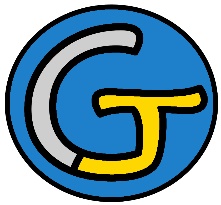 Rallye Lecture Cycle 3Gen, un chien dans l’enfer du tsunamiYuiko Tsuno (éditions Lire C’est Partir)Gen, un chien dans l’enfer du tsunamiYuiko Tsuno (éditions Lire C’est Partir)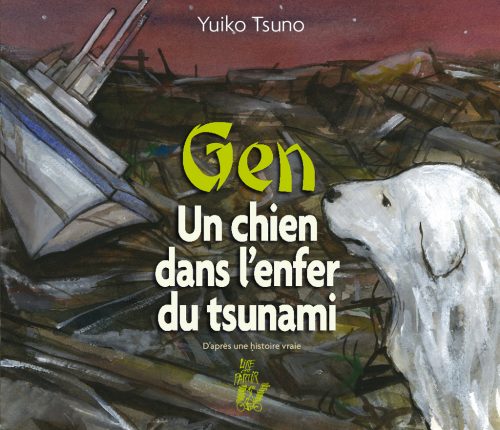 1 - Quelle catastrophe a lieu au début de cette histoire ?	a) Une tornade.	b) Une tempête.	c) Un tremblement de terre.1 - Quelle catastrophe a lieu au début de cette histoire ?	a) Une tornade.	b) Une tempête.	c) Un tremblement de terre.6 - Avec qui Gen se bat-il pour de la nourriture ?	a) Avec d’autres chiens.	b) Avec des oiseaux.	c) Avec les hommes.2 - Où essayent de se réfugier les habitants ?	a) Sur les toits des maisons.	b) Sur la montagne.	c) Dans les caves.2 - Où essayent de se réfugier les habitants ?	a) Sur les toits des maisons.	b) Sur la montagne.	c) Dans les caves.7 - Qu’est obligé de manger Gen pour survivre ?	a) Il mange une souris.	b) Il mange du plastique.	c) Il mange de l’herbe.3 - À quoi rêve Gen quand il est dans l’eau ?	a) Il rêve de son maître.	b) Il rêve d’un cerf doré.	c) Il rêve d’un oiseau.3 - À quoi rêve Gen quand il est dans l’eau ?	a) Il rêve de son maître.	b) Il rêve d’un cerf doré.	c) Il rêve d’un oiseau.8 - Qu’arrive-t-il à Gen après plusieurs mois dans la rue ?	a) Il perd un œil.	b) Il se fait renverser.	c) Il attrape des maladies.4 - Que cherche Gen quand il se retrouve sur la terre ferme ?	a) Il cherche sa maison.	b) Il cherche son maître.	c) Il cherche ses enfants.4 - Que cherche Gen quand il se retrouve sur la terre ferme ?	a) Il cherche sa maison.	b) Il cherche son maître.	c) Il cherche ses enfants.9 - Que fait-on à Gen pour le faire propre ?	a) On lui rase les poils.	b) On lui coupe les griffes. 	c) On lui met du parfum.5 - Qu’est-ce qui fait très peur à Gen, alors qu’il marche sur la route ?	a) C’est un camion.	b) C’est un éboulement.	c) C’est un cheval.5 - Qu’est-ce qui fait très peur à Gen, alors qu’il marche sur la route ?	a) C’est un camion.	b) C’est un éboulement.	c) C’est un cheval.10 - Qu’arrive-t-il à Gen à la fin de l’histoire ?	a) Il meurt dans sa cage.	b) Il s’échappe du refuge.	c) Il trouve une famille qui l’adopte.Rallye Lecture Cycle 3Rallye Lecture Cycle 3Rallye Lecture Cycle 3Rallye Lecture Cycle 3Rallye Lecture Cycle 3Gen, un chien dans l’enfer du tsunamiYuiko Tsuno (éditions Lire C’est Partir)Gen, un chien dans l’enfer du tsunamiYuiko Tsuno (éditions Lire C’est Partir)Gen, un chien dans l’enfer du tsunamiYuiko Tsuno (éditions Lire C’est Partir)Gen, un chien dans l’enfer du tsunamiYuiko Tsuno (éditions Lire C’est Partir)Gen, un chien dans l’enfer du tsunamiYuiko Tsuno (éditions Lire C’est Partir)Gen, un chien dans l’enfer du tsunamiYuiko Tsuno (éditions Lire C’est Partir)Gen, un chien dans l’enfer du tsunamiYuiko Tsuno (éditions Lire C’est Partir)Gen, un chien dans l’enfer du tsunamiYuiko Tsuno (éditions Lire C’est Partir)CORRECTIONCORRECTIONCORRECTIONCORRECTIONCORRECTION1 - Quelle catastrophe a lieu au début de cette histoire ?c) Un tremblement de terre.1 - Quelle catastrophe a lieu au début de cette histoire ?c) Un tremblement de terre.1 - Quelle catastrophe a lieu au début de cette histoire ?c) Un tremblement de terre.1 - Quelle catastrophe a lieu au début de cette histoire ?c) Un tremblement de terre.1 - Quelle catastrophe a lieu au début de cette histoire ?c) Un tremblement de terre.1 - Quelle catastrophe a lieu au début de cette histoire ?c) Un tremblement de terre.1 - Quelle catastrophe a lieu au début de cette histoire ?c) Un tremblement de terre.6 - Avec qui Gen se bat-il pour de la nourriture ?b) Avec des oiseaux.6 - Avec qui Gen se bat-il pour de la nourriture ?b) Avec des oiseaux.6 - Avec qui Gen se bat-il pour de la nourriture ?b) Avec des oiseaux.6 - Avec qui Gen se bat-il pour de la nourriture ?b) Avec des oiseaux.6 - Avec qui Gen se bat-il pour de la nourriture ?b) Avec des oiseaux.6 - Avec qui Gen se bat-il pour de la nourriture ?b) Avec des oiseaux.2 - Où essayent de se réfugier les habitants ?b) Sur la montagne.2 - Où essayent de se réfugier les habitants ?b) Sur la montagne.2 - Où essayent de se réfugier les habitants ?b) Sur la montagne.2 - Où essayent de se réfugier les habitants ?b) Sur la montagne.2 - Où essayent de se réfugier les habitants ?b) Sur la montagne.2 - Où essayent de se réfugier les habitants ?b) Sur la montagne.2 - Où essayent de se réfugier les habitants ?b) Sur la montagne.7 - Qu’est obligé de manger Gen pour survivre ?a) Il mange une souris.7 - Qu’est obligé de manger Gen pour survivre ?a) Il mange une souris.7 - Qu’est obligé de manger Gen pour survivre ?a) Il mange une souris.7 - Qu’est obligé de manger Gen pour survivre ?a) Il mange une souris.7 - Qu’est obligé de manger Gen pour survivre ?a) Il mange une souris.7 - Qu’est obligé de manger Gen pour survivre ?a) Il mange une souris.3 - À quoi rêve Gen quand il est dans l’eau ?b) Il rêve d’un cerf doré.3 - À quoi rêve Gen quand il est dans l’eau ?b) Il rêve d’un cerf doré.3 - À quoi rêve Gen quand il est dans l’eau ?b) Il rêve d’un cerf doré.3 - À quoi rêve Gen quand il est dans l’eau ?b) Il rêve d’un cerf doré.3 - À quoi rêve Gen quand il est dans l’eau ?b) Il rêve d’un cerf doré.3 - À quoi rêve Gen quand il est dans l’eau ?b) Il rêve d’un cerf doré.3 - À quoi rêve Gen quand il est dans l’eau ?b) Il rêve d’un cerf doré.8 - Qu’arrive-t-il à Gen après plusieurs mois dans la rue ?c) Il attrape des maladies.8 - Qu’arrive-t-il à Gen après plusieurs mois dans la rue ?c) Il attrape des maladies.8 - Qu’arrive-t-il à Gen après plusieurs mois dans la rue ?c) Il attrape des maladies.8 - Qu’arrive-t-il à Gen après plusieurs mois dans la rue ?c) Il attrape des maladies.8 - Qu’arrive-t-il à Gen après plusieurs mois dans la rue ?c) Il attrape des maladies.8 - Qu’arrive-t-il à Gen après plusieurs mois dans la rue ?c) Il attrape des maladies.4 - Que cherche Gen quand il se retrouve sur la terre ferme ?b) Il cherche son maître.4 - Que cherche Gen quand il se retrouve sur la terre ferme ?b) Il cherche son maître.4 - Que cherche Gen quand il se retrouve sur la terre ferme ?b) Il cherche son maître.4 - Que cherche Gen quand il se retrouve sur la terre ferme ?b) Il cherche son maître.4 - Que cherche Gen quand il se retrouve sur la terre ferme ?b) Il cherche son maître.4 - Que cherche Gen quand il se retrouve sur la terre ferme ?b) Il cherche son maître.4 - Que cherche Gen quand il se retrouve sur la terre ferme ?b) Il cherche son maître.9 - Que fait-on à Gen pour le faire propre ?a) On lui rase les poils.9 - Que fait-on à Gen pour le faire propre ?a) On lui rase les poils.9 - Que fait-on à Gen pour le faire propre ?a) On lui rase les poils.9 - Que fait-on à Gen pour le faire propre ?a) On lui rase les poils.9 - Que fait-on à Gen pour le faire propre ?a) On lui rase les poils.9 - Que fait-on à Gen pour le faire propre ?a) On lui rase les poils.5 - Qu’est-ce qui fait très peur à Gen, alors qu’il marche sur la route ?a) C’est un camion.5 - Qu’est-ce qui fait très peur à Gen, alors qu’il marche sur la route ?a) C’est un camion.5 - Qu’est-ce qui fait très peur à Gen, alors qu’il marche sur la route ?a) C’est un camion.5 - Qu’est-ce qui fait très peur à Gen, alors qu’il marche sur la route ?a) C’est un camion.5 - Qu’est-ce qui fait très peur à Gen, alors qu’il marche sur la route ?a) C’est un camion.5 - Qu’est-ce qui fait très peur à Gen, alors qu’il marche sur la route ?a) C’est un camion.5 - Qu’est-ce qui fait très peur à Gen, alors qu’il marche sur la route ?a) C’est un camion.10 - Qu’arrive-t-il à Gen à la fin de l’histoire ?c) Il trouve une famille qui l’adopte.10 - Qu’arrive-t-il à Gen à la fin de l’histoire ?c) Il trouve une famille qui l’adopte.10 - Qu’arrive-t-il à Gen à la fin de l’histoire ?c) Il trouve une famille qui l’adopte.10 - Qu’arrive-t-il à Gen à la fin de l’histoire ?c) Il trouve une famille qui l’adopte.10 - Qu’arrive-t-il à Gen à la fin de l’histoire ?c) Il trouve une famille qui l’adopte.10 - Qu’arrive-t-il à Gen à la fin de l’histoire ?c) Il trouve une famille qui l’adopte.Question1234455678910Points111111111111